       DESIGN AND PERFORMANCE OF PV SYSTMammula Venkatesh1*,  Mr. SIVA NAGENDRA NANDYALA 21Assistant Professor, Department of Electrical and Electronics Engineering, Avanthi’s Research and Technological Academy, Basavapalem , bhogapuram(M), Vizianagaram, Andhra Pradesh,2Assistant Professor, Department of Electrical and Electronics Engineering, Dr.BVC college, amalapuram, Andhra Pradesh, Indiavenkatesh.mammula252@gmail.com, shiva.sonoframbabu@gmail.com
ABSTRACTSolar power is one of the most important renewable resource of electrical energy that is used around this whole world. But it is very well known that the initial cost required to install a solar power plant for either commercial or domestic purposes is way much than any power source used. The aim of our project is to design any solar power plant with greater efficiency using PVsyst software along with making it economically affordable than it would be expected.The proposed plant is at a location in basavapalem,	bhogapuram, Vizianagaram District with 15 Deg Fixed tilt and detailed aspects of Engineering, procurement and construction were considered to generate a minimum 14000KWh per year and the same is captured within this paper.Keywords- Carbon footprints, Mono   facial PV Module, Photovoltaic Technology, Solar PV power plant, Sustainable energy systemINTRODUCTIONElectricity is one of the most important physical phenomena that is used in every step to run this world. There are many discoveries and many research programmers that are associated to find the best and efficient way to get the source for electricity. We now have many sources of electricity such as thermal, nuclear, hydro, geothermal, solar, wind, tidal etc. But it is very much observed that some of such sources use the non- renewable resources which cause pollution and lead to global warming. And using the renewable energy resources such as hydro energy may involve lot of expensiveness. Taking all such key points into consideration, there is one such resource that is neither expensive nor harmful to the world i.e., Solar power.Solar power plants harness the energy from the sun to generate electricity. This renewable energy source has become increasingly popular in recent years as a way to reduce dependence on fossil fuels and mitigate the impacts of climate change. A solar power plant typically consists of solar panels, inverters, and other electrical components that work together to convert the sun's energy into usable electricity. This project aims to design and build a solar power plant that can generate a significant amount of electricity, while also being cost-effective and efficient. The plant will be located in an area with high levels of sunlight, and the design will take into account factors such as temperature, wind, and shading to ensure maximum energy production.In a study report released by Citigroup Global Markets, it is predicted that India will increase installed capacity by up to 115 GW by 2017. Additionally, the capacity of renewable energy could rise from 15.0 GW to 37.0 GW. Major capacity expansions are planned for the private sector at Reliance Power (35 GW) and CESC (7 GW) (Table 1).table 1: Average per capita consumption of energy in different countries.Solar energy is the energy obtained by capturing heat and light from the Sun. The method of obtaining electricity from sunlight is referred to as the Photovoltaic method. This is achieved using a semiconductor material. The process of converting solar energy into electricity so as to utilize its energy in day-to-day activities is given below-Absorption of energy carrying particles in sun’s rays called photons.Photovoltaic conversion, inside the solar cells.Combination of current from several cells. This is necessary since a single cell has a voltage of less than 0.5V.Conversion of the resultant DC to AC.The software used in this project is PVsyst. which is a software tool that is designed exceptionally for the solar energy industries. PVsyst creates, simulates and analyses solar energy systems of all types. Also, it is famous for its accuracy, efficiency and flexibility.ORGANIZATION OF THIS PAPERThis paper is organized as follows; Case study 1 in section-1, which consist the problem statement and its analysis of Avanthi’s Research and Technological Academy.. In section-2, it consists the Case study-2 that includes the problem statement and analysis of Avanthi  Polytechnic College. In section-3, we have the Case study-3 that consists of problem statement of Avanthi institute of engg tech. Finally, in section-4, it consists case study-4 that includes the problem statement and analysis of a domestic property.Case study-1(Avanthi’s Research and Technological Academy.):Problem statement: Taking a note that the college power bill is considered to be commercial and various activities other than works related to studies are also included such as cultural events, big gatherings and so on, the power bill drawn per year is on an average of INR. 40,27,703 (ref. from Jan,2022 to Dec,2022). Below is the table of monthly power consumption bills and its total for the year 2022.So, now we analyse this power bill using PVsyst software and obtain the requirements and efficient implementation of a roof top solar power plant with a cost-effective design.Proposed solutionConsidering the problem statement, we understand the power consumption and bill acquired by the college. The details and requirements are as follows:Approximate Investment: 2.00 crores (upon further analysis, the cost can still be minimised)Annual Electricity Bill of 2022 : 40,27,703Time required to recover the initial capital will be approx.: 5 yearsOn an average the lifespan of solar modules is: 20 – 25 yearsSpace Requirement: 1.68 acresThe point is that we can recover our initial capital within the 5 to 6 years and that remaining 15 to 20 years, the electricity cost will be Rs. 0.00/- which can be considered as a profit. Currently, the maximum demand is 250KVA. In the upcoming future, it can be increased according to user requirement that we can increase the plant capacity. If we are able to add more modules, then it can generate revenue for us such as the generated electricity is sent to the grid where the energy is stored and we can withdraw whenever the power is needed and the amount is paid for the remaining electricity. So that this can also be considered as a business model.Proposed Power PlantCollege is proposing to build a 300KW grid-connected rooftop solar PV power plant in Andhra Pradesh, taking into account the good prospective available and the support provided by the Government of India and State Government to this national endeavor of utilizing conventional sources of energy for power generation.The planned Power Plant location is conveniently located, and the area surrounding it has all the required infrastructure facilities. Crystalline modules, module mounting frameworks, inverters, and all necessary accessories will be the main components of the proposed plant. The Low Tension panel will receive the power that is produced. Accordingly, the Promoter believes that constructing the aforementioned power plant will significantly contribute to meeting the state and the nation's increasing energy needs [4].SITE SELECTIONThe importance of proper site selection in solar power plant establishment cannot be understated as it plays a significant role in determining the overall efficiency and profitability of a solar power project. A suitable site selection should meet criteria such as favorable weather conditions, adequate space, proper infrastructure, and proximity to the electricity grid. The weather conditions at the site influence the amount of sunlight received, which is critical for solar energy production, while adequate space is crucial for accommodating the solar panels on the ground or rooftop. Additionally, proximity to the energy grid can minimize transmission losses and lower the installation costs required. Investing in a proper site selection can maximize the productivity of a solar plant by optimizing the solar energy production and reducing operational costs, providing a considerable return on investment.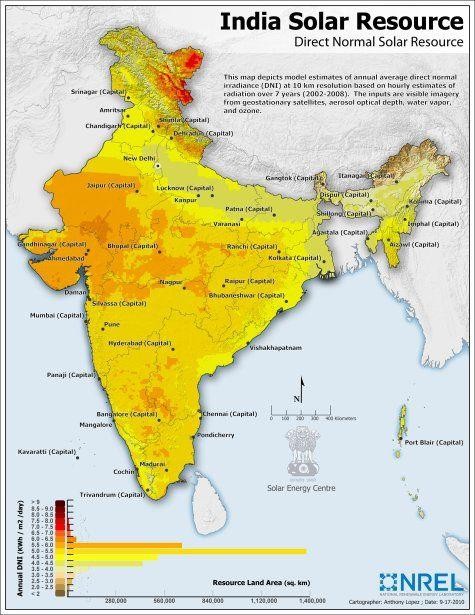 PROPOSED LOCATION AND LAND AVAILABILITYVisakhapatnam is the largest industrial city in Andhra Pradesh. Topographical and Geological ConditionsAvanthi’s Research and Technological Academy IST is located at 17.9679N and 83.4565E.A building's average height is 34 metres Within the College grounds, the power produced by the Power Plant will be connected to the current grid lineSOFTWARE SIMULATION STEPS OF      STANDALONE SYSTEMThis programmer was created with researchers, architects, and engineers in mind. Additionally, it is very beneficial for educational training. PVSYST software is used for Evaluation and sizing as shown in Fig.2, Along with normal solar power equipment, it works with grid-connected, standalone, pumping, and DC-grid PV systems. It also features a comprehensive weather database and a database of PV systems [6]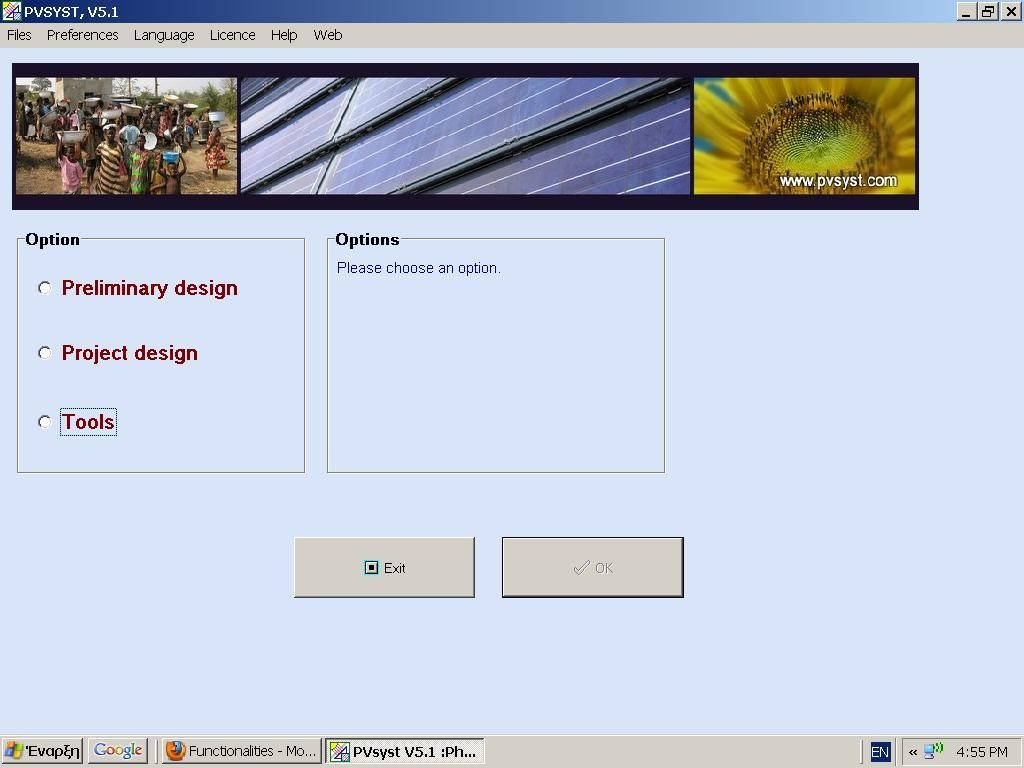 Figure 2: PVSYST software.Metro Details of Location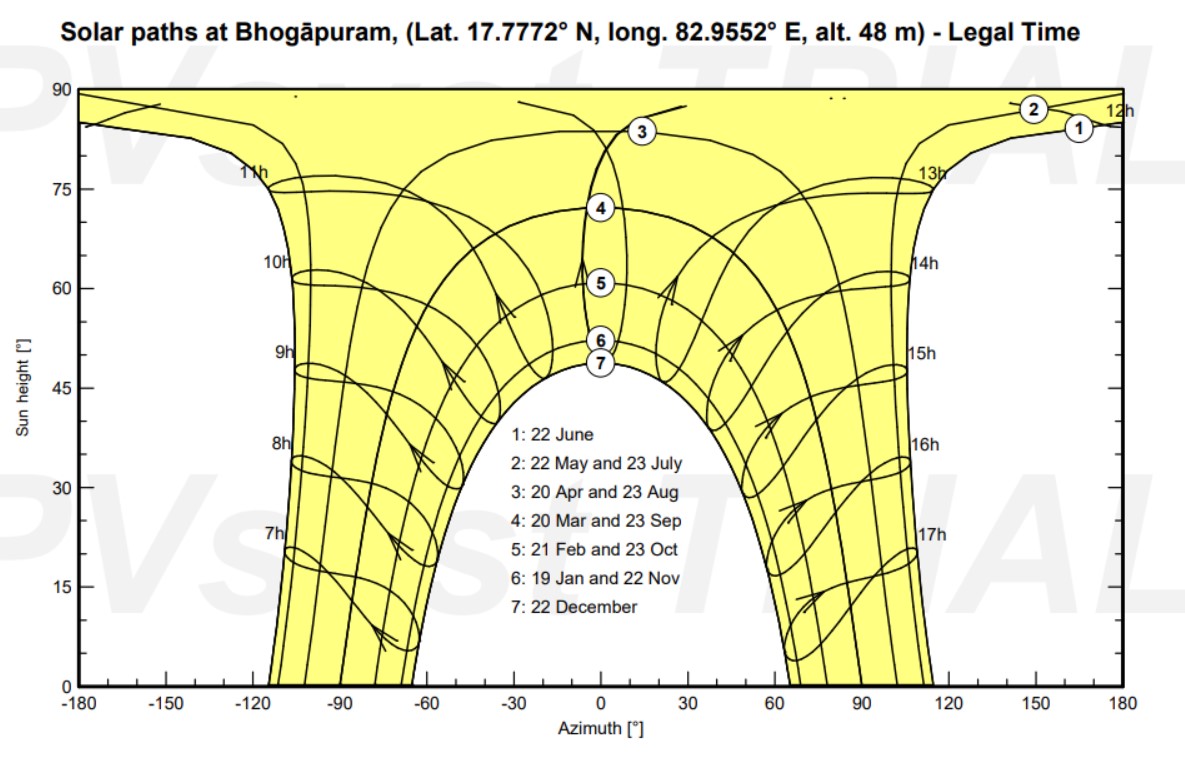 Fig. 3 shows the sun paths plot within PVsyst software. This plot is useful for an overview of the solar resourceTopographical and Geological ConditionsAvanthi’s Research and Technological Academy Location: Basavapalem, bhogapuram. (M), Vizianagaram Latitude: 17.78N    Longitude: 82.96 E   Altitude: 48 m Time Zone: UT +Metro Details of Location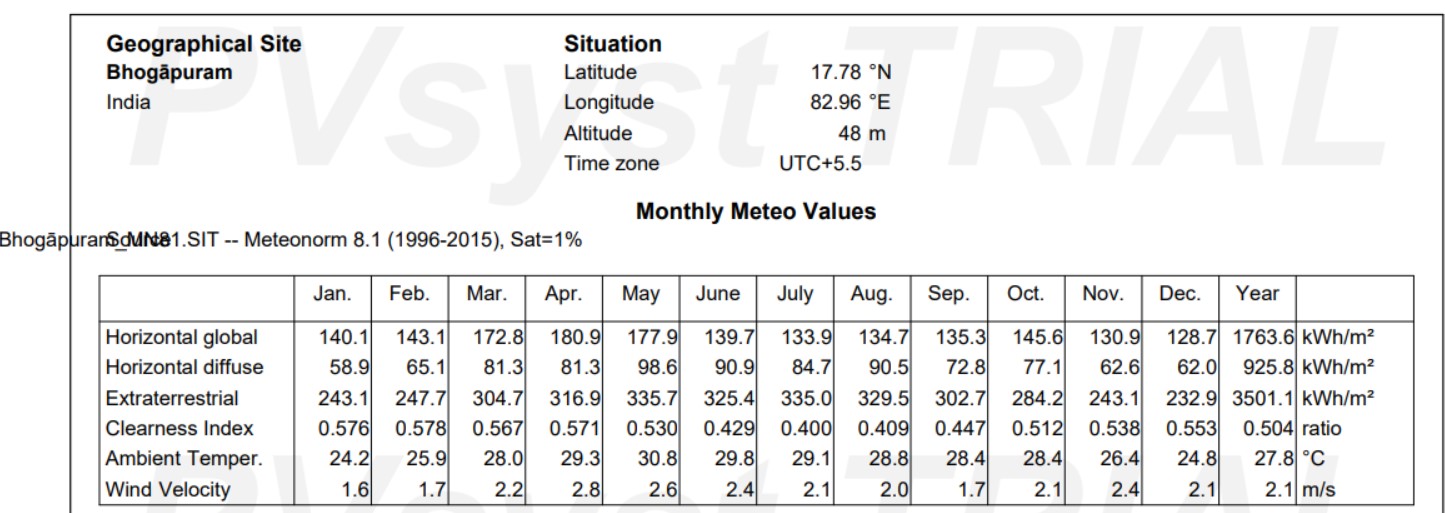 PV Module and Inverter SelectionThe PV module and inverter specifications are shown in Fig. 4 below for modelling a standalone system. According to technical specifications, the inverter used is 229kWac, and just one unit of inverters is needed. The array power (STC) generated is 289 KWp, while the PV module chosen has a power of 555Wp. According to calculations, 520 units of modules are needed [7].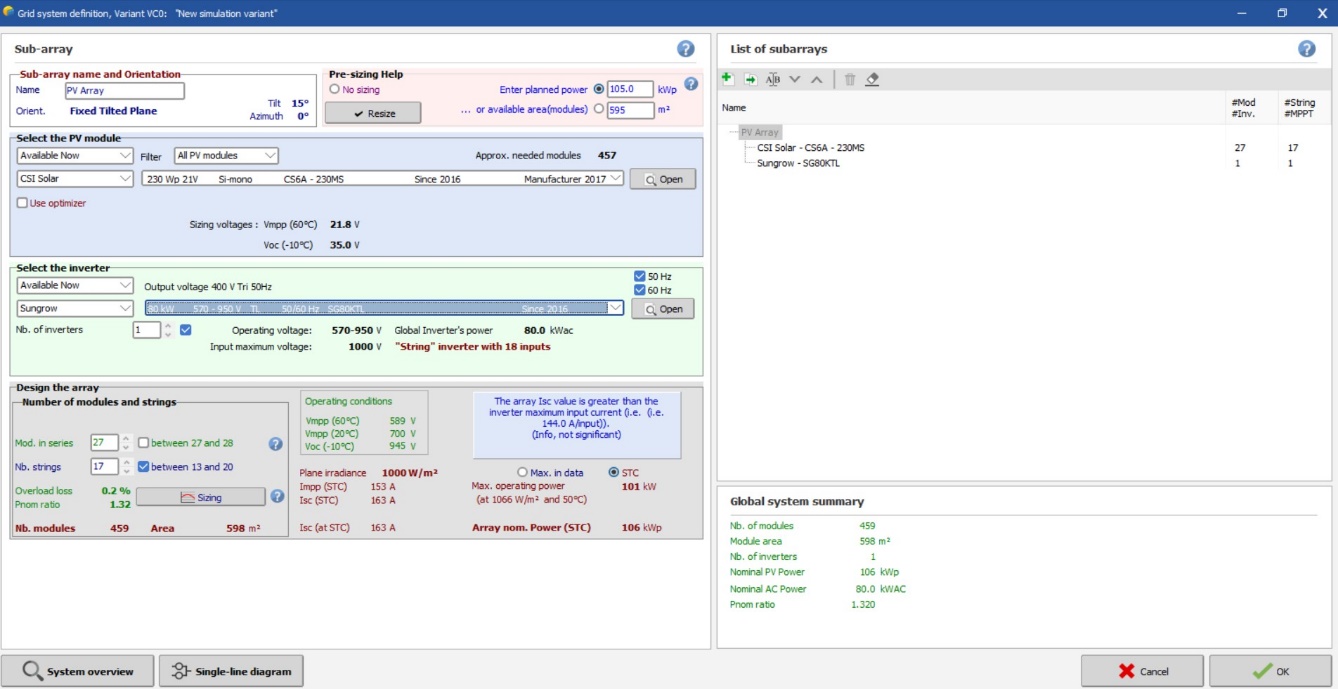 Figure 4: Selection of materialsNew Simulation VariantPVSYST V6.88Jinko Solar Co. Ltd. (China)06/07/23Page 3/5Grid-Connected System: Main resultsNormalized productions (per installed kWp):   Nominal power 300 kWp	Performance Ratio PR7Lc : Collection Loss (PV-array losses)6	Ls : S       m L	(inverter, ...): P	ed	ul energy (inverter output)50.73   kWh/kWp/day0.17 kWh/kWp/day4.47 kWh/kWp/day1.00.90.80.7PR : Performance Ratio (Yf / Yr) : 0.8314	0.60.53	0.42	0.30.210.10JanFebMarAprMayJunJulAugSepOctNovDec0.0JanFebMarAprMayJunJulAugSepOctNovDec550Wp-Monofacial-070223 Balances and main resultsLegends:   GlobHor	Horizontal global irradiation DiffHor	Horizontal diffuse irradiation T_Amb	T amb.GlobInc	Global incident in coll. planeGlobEff   Effective Global, corr. for IAM and shadings EArray	Effective energy at the output of the array E_Grid	Energy injected into gridPR	Performance Ratio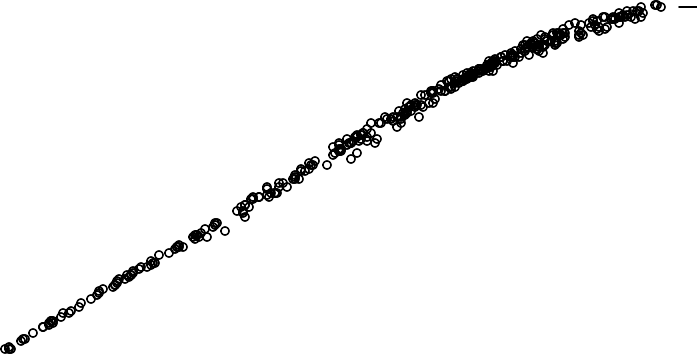 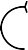 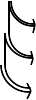 RESULTSComplete Turnkey of the Engineering and construction of a 300KW Solar PV Rooftop system was done on the premises of Avanthi’s Research and Technological Academy College in Basavapalem,bhogapuram(M  ),     Vizianagaram which can generate 489.7MWh per year.1631 kWh per KWp is the expected Energy Yield by the end of 1st year from the installed 300KW Solar PV System.DC overloading of the system can be done up to 40%.The impact of losses specific to Ohmic and shading was captured.Grid availability and plant availability on 440V are limited to 97.5%.Expected Monthly Energy yield data was captured within the simulation report.23.4 Deg Tilt was considered with the installed system due to space constraints.Aluminium profiles were used instead of Hot Dip Galvanized structures for Module Mounting Structures and can withstand 150 KMPH.CONCLUSIONEngineering, procurement and construction of a 300KW Solar PV System were installed on the Rooftop of College bhogapuram, Vizianagaram on a fixed tilt of 15 deg with an aluminium extruded frame. Due to the fact of space constraints, the pitch between module rows was reduced with increased shading loss to accommodate higher installed capacity with a compromised ground coverage ratio.The proposed rooftop is not a shade-free zone and can accommodate only 2KWp for shade-free access installation.10.3KWp was installed with a customized design of frame footings with a reduced pitch of 1.5 metres and reduced tilt of 23.4 Deg.The same can be increased to 15 Deg Tilt with the same pitch and with the increased shading loss within the existing spaceFuture expansion on the same system can be done by going with elevated roof structures such that the existing loss factors can be reduced to increase the energy density of the existing locationReferences1.Raveendhra, Dogga & Pathak, M.K. Recent trends in solar PV inverter topologies. Solar Energy. Vol no.183, pp.57-73, 20192.Albert, J. R., Ramasamy, K., Joseph Michael Jerard, V., Boddepalli, R., Singaram, G., & Loganathan, A. (2023). A Symmetric Solar Photovoltaic Inverter to Improve 3.Power Quality Using Digital Pulsewidth Modulation Approach. Wireless Personal Communications, 1-39, 2023.3.Varma, Rajiv K. Smart solar PV inverters with advanced grid support functionalities. John Wiley & Sons, 2021.4. H. Beltran, P. Ayuso, and E. Pérez, “Lifetime Expectancy of Li-Ion Batteries used for Residential Solar Storage”, Energies, 13, 568, 2020.5. N. Narayan, T. Papakosta, V. Vega-Garita, Z. Qin, J. Popovic-Gerber, P. Bauer, M. Zeman, “Estimating battery lifetimes in Solar Home System design using a practical modelling methodology”, Applied Energy, Volume 228, 2018.6. R. Xu, H. Wang, Z. Xi, W. Wang, M. Xu, “Recent Progress on Wave Energy Marine Buoys”, Journal of Marine Science and Engineering: 10(5):566. 2022.7. H. Wang, W. Wu, L. Cui, Y. Wu, L. Zhu, E.G. Koutroulis, F. Blaabjerg, "A New Wave Energy Converter for Marine Data Buoy," in IEEE Transactions on Industrial Electronics, vol. 70, no. 2, pp. 2076-2084, March, 2022.8. H. Wang, W. Wu, L. Zhu, E. Koutroulis, K. Lu and F. Blaabjerg, "Design and Experiment of a New Wave Power Conversion Device for Self-Powered Sensor Buoy," IECON 2021 – 47th Annual Conference of the IEEE Industrial Electronics Society, 2021,9. J. Chen, Y. Li, X. Zhang and Y. Ma, “Simulation and Design of Solar Power System for Ocean Buoy”, Journal of Physics: Conference Series, 2018.10. E. Kabir, P. Kumar, S. Kumar, A. A. Adelodun, and K. H. Kim, “Solar energy: Potential and future prospects,” Renew. Sustain. Energy Rev., vol. 82, pp. 894–900, 2018.Sl. No.CountryPower ConsumptionPower ConsumptionSl. No.CountryMWh/YearWatts1India4885000004892USA381600000038163Japan9742000009744Germany5455000005465China28590000002859MonthPower bill (in Rs)January2,11,591February2,70,969March3,39,871April3,31,893May2,76,372June3,66,776July4,11,347August3,67,679September3,89,664October3,20,145November3,79,593December3,61,803Total Cost40,27,703PVSYST V6.88PVSYST V6.88Jinko Solar Co. Ltd. (China)Jinko Solar Co. Ltd. (China)Jinko Solar Co. Ltd. (China)Jinko Solar Co. Ltd. (China)Jinko Solar Co. Ltd. (China)Jinko Solar Co. Ltd. (China)Jinko Solar Co. Ltd. (China)Jinko Solar Co. Ltd. (China)Jinko Solar Co. Ltd. (China)Jinko Solar Co. Ltd. (China)Jinko Solar Co. Ltd. (China)Jinko Solar Co. Ltd. (China)Jinko Solar Co. Ltd. (China)06/07/2306/07/2306/07/23Page 1/5Grid-Connected System: Simulation parametersProject :	300KW -VizianagaramGeographica         avanthi research and technological academy	Country	India Situation	Latitude    17.78° N	Longitude 82.96° ETime defined as	Legal Time	Time zone UT+5.5	Altitude	48m Albedo		0.33Meteo data: avanthi  College-  bhasavapalem-Vzm	Meteonorm 7.2 (1981-2010) - SyntheticGrid-Connected System: Simulation parametersProject :	300KW -VizianagaramGeographica         avanthi research and technological academy	Country	India Situation	Latitude    17.78° N	Longitude 82.96° ETime defined as	Legal Time	Time zone UT+5.5	Altitude	48m Albedo		0.33Meteo data: avanthi  College-  bhasavapalem-Vzm	Meteonorm 7.2 (1981-2010) - SyntheticGrid-Connected System: Simulation parametersProject :	300KW -VizianagaramGeographica         avanthi research and technological academy	Country	India Situation	Latitude    17.78° N	Longitude 82.96° ETime defined as	Legal Time	Time zone UT+5.5	Altitude	48m Albedo		0.33Meteo data: avanthi  College-  bhasavapalem-Vzm	Meteonorm 7.2 (1981-2010) - SyntheticGrid-Connected System: Simulation parametersProject :	300KW -VizianagaramGeographica         avanthi research and technological academy	Country	India Situation	Latitude    17.78° N	Longitude 82.96° ETime defined as	Legal Time	Time zone UT+5.5	Altitude	48m Albedo		0.33Meteo data: avanthi  College-  bhasavapalem-Vzm	Meteonorm 7.2 (1981-2010) - SyntheticGrid-Connected System: Simulation parametersProject :	300KW -VizianagaramGeographica         avanthi research and technological academy	Country	India Situation	Latitude    17.78° N	Longitude 82.96° ETime defined as	Legal Time	Time zone UT+5.5	Altitude	48m Albedo		0.33Meteo data: avanthi  College-  bhasavapalem-Vzm	Meteonorm 7.2 (1981-2010) - SyntheticGrid-Connected System: Simulation parametersProject :	300KW -VizianagaramGeographica         avanthi research and technological academy	Country	India Situation	Latitude    17.78° N	Longitude 82.96° ETime defined as	Legal Time	Time zone UT+5.5	Altitude	48m Albedo		0.33Meteo data: avanthi  College-  bhasavapalem-Vzm	Meteonorm 7.2 (1981-2010) - SyntheticGrid-Connected System: Simulation parametersProject :	300KW -VizianagaramGeographica         avanthi research and technological academy	Country	India Situation	Latitude    17.78° N	Longitude 82.96° ETime defined as	Legal Time	Time zone UT+5.5	Altitude	48m Albedo		0.33Meteo data: avanthi  College-  bhasavapalem-Vzm	Meteonorm 7.2 (1981-2010) - SyntheticGrid-Connected System: Simulation parametersProject :	300KW -VizianagaramGeographica         avanthi research and technological academy	Country	India Situation	Latitude    17.78° N	Longitude 82.96° ETime defined as	Legal Time	Time zone UT+5.5	Altitude	48m Albedo		0.33Meteo data: avanthi  College-  bhasavapalem-Vzm	Meteonorm 7.2 (1981-2010) - SyntheticGrid-Connected System: Simulation parametersProject :	300KW -VizianagaramGeographica         avanthi research and technological academy	Country	India Situation	Latitude    17.78° N	Longitude 82.96° ETime defined as	Legal Time	Time zone UT+5.5	Altitude	48m Albedo		0.33Meteo data: avanthi  College-  bhasavapalem-Vzm	Meteonorm 7.2 (1981-2010) - SyntheticGrid-Connected System: Simulation parametersProject :	300KW -VizianagaramGeographica         avanthi research and technological academy	Country	India Situation	Latitude    17.78° N	Longitude 82.96° ETime defined as	Legal Time	Time zone UT+5.5	Altitude	48m Albedo		0.33Meteo data: avanthi  College-  bhasavapalem-Vzm	Meteonorm 7.2 (1981-2010) - SyntheticGrid-Connected System: Simulation parametersProject :	300KW -VizianagaramGeographica         avanthi research and technological academy	Country	India Situation	Latitude    17.78° N	Longitude 82.96° ETime defined as	Legal Time	Time zone UT+5.5	Altitude	48m Albedo		0.33Meteo data: avanthi  College-  bhasavapalem-Vzm	Meteonorm 7.2 (1981-2010) - SyntheticGrid-Connected System: Simulation parametersProject :	300KW -VizianagaramGeographica         avanthi research and technological academy	Country	India Situation	Latitude    17.78° N	Longitude 82.96° ETime defined as	Legal Time	Time zone UT+5.5	Altitude	48m Albedo		0.33Meteo data: avanthi  College-  bhasavapalem-Vzm	Meteonorm 7.2 (1981-2010) - SyntheticGrid-Connected System: Simulation parametersProject :	300KW -VizianagaramGeographica         avanthi research and technological academy	Country	India Situation	Latitude    17.78° N	Longitude 82.96° ETime defined as	Legal Time	Time zone UT+5.5	Altitude	48m Albedo		0.33Meteo data: avanthi  College-  bhasavapalem-Vzm	Meteonorm 7.2 (1981-2010) - SyntheticGrid-Connected System: Simulation parametersProject :	300KW -VizianagaramGeographica         avanthi research and technological academy	Country	India Situation	Latitude    17.78° N	Longitude 82.96° ETime defined as	Legal Time	Time zone UT+5.5	Altitude	48m Albedo		0.33Meteo data: avanthi  College-  bhasavapalem-Vzm	Meteonorm 7.2 (1981-2010) - SyntheticGrid-Connected System: Simulation parametersProject :	300KW -VizianagaramGeographica         avanthi research and technological academy	Country	India Situation	Latitude    17.78° N	Longitude 82.96° ETime defined as	Legal Time	Time zone UT+5.5	Altitude	48m Albedo		0.33Meteo data: avanthi  College-  bhasavapalem-Vzm	Meteonorm 7.2 (1981-2010) - SyntheticGrid-Connected System: Simulation parametersProject :	300KW -VizianagaramGeographica         avanthi research and technological academy	Country	India Situation	Latitude    17.78° N	Longitude 82.96° ETime defined as	Legal Time	Time zone UT+5.5	Altitude	48m Albedo		0.33Meteo data: avanthi  College-  bhasavapalem-Vzm	Meteonorm 7.2 (1981-2010) - SyntheticGrid-Connected System: Simulation parametersProject :	300KW -VizianagaramGeographica         avanthi research and technological academy	Country	India Situation	Latitude    17.78° N	Longitude 82.96° ETime defined as	Legal Time	Time zone UT+5.5	Altitude	48m Albedo		0.33Meteo data: avanthi  College-  bhasavapalem-Vzm	Meteonorm 7.2 (1981-2010) - SyntheticGrid-Connected System: Simulation parametersProject :	300KW -VizianagaramGeographica         avanthi research and technological academy	Country	India Situation	Latitude    17.78° N	Longitude 82.96° ETime defined as	Legal Time	Time zone UT+5.5	Altitude	48m Albedo		0.33Meteo data: avanthi  College-  bhasavapalem-Vzm	Meteonorm 7.2 (1981-2010) - SyntheticGrid-Connected System: Simulation parametersProject :	300KW -VizianagaramGeographica         avanthi research and technological academy	Country	India Situation	Latitude    17.78° N	Longitude 82.96° ETime defined as	Legal Time	Time zone UT+5.5	Altitude	48m Albedo		0.33Meteo data: avanthi  College-  bhasavapalem-Vzm	Meteonorm 7.2 (1981-2010) - SyntheticSimulation variant :	550Wp-Monofacial-070223Simulation date	07/02/23 12h27Simulation variant :	550Wp-Monofacial-070223Simulation date	07/02/23 12h27Simulation variant :	550Wp-Monofacial-070223Simulation date	07/02/23 12h27Simulation variant :	550Wp-Monofacial-070223Simulation date	07/02/23 12h27Simulation variant :	550Wp-Monofacial-070223Simulation date	07/02/23 12h27Simulation variant :	550Wp-Monofacial-070223Simulation date	07/02/23 12h27Simulation variant :	550Wp-Monofacial-070223Simulation date	07/02/23 12h27Simulation variant :	550Wp-Monofacial-070223Simulation date	07/02/23 12h27Simulation variant :	550Wp-Monofacial-070223Simulation date	07/02/23 12h27Simulation variant :	550Wp-Monofacial-070223Simulation date	07/02/23 12h27Simulation variant :	550Wp-Monofacial-070223Simulation date	07/02/23 12h27Simulation variant :	550Wp-Monofacial-070223Simulation date	07/02/23 12h27Simulation variant :	550Wp-Monofacial-070223Simulation date	07/02/23 12h27Simulation variant :	550Wp-Monofacial-070223Simulation date	07/02/23 12h27Simulation variant :	550Wp-Monofacial-070223Simulation date	07/02/23 12h27Simulation variant :	550Wp-Monofacial-070223Simulation date	07/02/23 12h27Simulation variant :	550Wp-Monofacial-070223Simulation date	07/02/23 12h27Simulation variant :	550Wp-Monofacial-070223Simulation date	07/02/23 12h27Simulation variant :	550Wp-Monofacial-070223Simulation date	07/02/23 12h27Simulation parameters	System type	Unlimited shedsCollector Plane Orientation	Tilt	15°	Azimuth	0°Sheds configuration	Nb. of sheds	5	Unlimited shedsSheds spacing    6.60 m	Collector width	4.20 mInactive band		Top   0.02 m		Bottom	0.02 m Shading limit angle	Limit profile angle	23.4°	Ground cov. Ratio (GCR)	63.6 %Models used	Transposition	Perez	Diffuse	Perez, MeteonormHorizon	Free HorizonNear Shadings	Mutual shadings of shedsUser's needs :	Unlimited load (grid)Simulation parameters	System type	Unlimited shedsCollector Plane Orientation	Tilt	15°	Azimuth	0°Sheds configuration	Nb. of sheds	5	Unlimited shedsSheds spacing    6.60 m	Collector width	4.20 mInactive band		Top   0.02 m		Bottom	0.02 m Shading limit angle	Limit profile angle	23.4°	Ground cov. Ratio (GCR)	63.6 %Models used	Transposition	Perez	Diffuse	Perez, MeteonormHorizon	Free HorizonNear Shadings	Mutual shadings of shedsUser's needs :	Unlimited load (grid)Simulation parameters	System type	Unlimited shedsCollector Plane Orientation	Tilt	15°	Azimuth	0°Sheds configuration	Nb. of sheds	5	Unlimited shedsSheds spacing    6.60 m	Collector width	4.20 mInactive band		Top   0.02 m		Bottom	0.02 m Shading limit angle	Limit profile angle	23.4°	Ground cov. Ratio (GCR)	63.6 %Models used	Transposition	Perez	Diffuse	Perez, MeteonormHorizon	Free HorizonNear Shadings	Mutual shadings of shedsUser's needs :	Unlimited load (grid)Simulation parameters	System type	Unlimited shedsCollector Plane Orientation	Tilt	15°	Azimuth	0°Sheds configuration	Nb. of sheds	5	Unlimited shedsSheds spacing    6.60 m	Collector width	4.20 mInactive band		Top   0.02 m		Bottom	0.02 m Shading limit angle	Limit profile angle	23.4°	Ground cov. Ratio (GCR)	63.6 %Models used	Transposition	Perez	Diffuse	Perez, MeteonormHorizon	Free HorizonNear Shadings	Mutual shadings of shedsUser's needs :	Unlimited load (grid)Simulation parameters	System type	Unlimited shedsCollector Plane Orientation	Tilt	15°	Azimuth	0°Sheds configuration	Nb. of sheds	5	Unlimited shedsSheds spacing    6.60 m	Collector width	4.20 mInactive band		Top   0.02 m		Bottom	0.02 m Shading limit angle	Limit profile angle	23.4°	Ground cov. Ratio (GCR)	63.6 %Models used	Transposition	Perez	Diffuse	Perez, MeteonormHorizon	Free HorizonNear Shadings	Mutual shadings of shedsUser's needs :	Unlimited load (grid)Simulation parameters	System type	Unlimited shedsCollector Plane Orientation	Tilt	15°	Azimuth	0°Sheds configuration	Nb. of sheds	5	Unlimited shedsSheds spacing    6.60 m	Collector width	4.20 mInactive band		Top   0.02 m		Bottom	0.02 m Shading limit angle	Limit profile angle	23.4°	Ground cov. Ratio (GCR)	63.6 %Models used	Transposition	Perez	Diffuse	Perez, MeteonormHorizon	Free HorizonNear Shadings	Mutual shadings of shedsUser's needs :	Unlimited load (grid)Simulation parameters	System type	Unlimited shedsCollector Plane Orientation	Tilt	15°	Azimuth	0°Sheds configuration	Nb. of sheds	5	Unlimited shedsSheds spacing    6.60 m	Collector width	4.20 mInactive band		Top   0.02 m		Bottom	0.02 m Shading limit angle	Limit profile angle	23.4°	Ground cov. Ratio (GCR)	63.6 %Models used	Transposition	Perez	Diffuse	Perez, MeteonormHorizon	Free HorizonNear Shadings	Mutual shadings of shedsUser's needs :	Unlimited load (grid)Simulation parameters	System type	Unlimited shedsCollector Plane Orientation	Tilt	15°	Azimuth	0°Sheds configuration	Nb. of sheds	5	Unlimited shedsSheds spacing    6.60 m	Collector width	4.20 mInactive band		Top   0.02 m		Bottom	0.02 m Shading limit angle	Limit profile angle	23.4°	Ground cov. Ratio (GCR)	63.6 %Models used	Transposition	Perez	Diffuse	Perez, MeteonormHorizon	Free HorizonNear Shadings	Mutual shadings of shedsUser's needs :	Unlimited load (grid)Simulation parameters	System type	Unlimited shedsCollector Plane Orientation	Tilt	15°	Azimuth	0°Sheds configuration	Nb. of sheds	5	Unlimited shedsSheds spacing    6.60 m	Collector width	4.20 mInactive band		Top   0.02 m		Bottom	0.02 m Shading limit angle	Limit profile angle	23.4°	Ground cov. Ratio (GCR)	63.6 %Models used	Transposition	Perez	Diffuse	Perez, MeteonormHorizon	Free HorizonNear Shadings	Mutual shadings of shedsUser's needs :	Unlimited load (grid)Simulation parameters	System type	Unlimited shedsCollector Plane Orientation	Tilt	15°	Azimuth	0°Sheds configuration	Nb. of sheds	5	Unlimited shedsSheds spacing    6.60 m	Collector width	4.20 mInactive band		Top   0.02 m		Bottom	0.02 m Shading limit angle	Limit profile angle	23.4°	Ground cov. Ratio (GCR)	63.6 %Models used	Transposition	Perez	Diffuse	Perez, MeteonormHorizon	Free HorizonNear Shadings	Mutual shadings of shedsUser's needs :	Unlimited load (grid)Simulation parameters	System type	Unlimited shedsCollector Plane Orientation	Tilt	15°	Azimuth	0°Sheds configuration	Nb. of sheds	5	Unlimited shedsSheds spacing    6.60 m	Collector width	4.20 mInactive band		Top   0.02 m		Bottom	0.02 m Shading limit angle	Limit profile angle	23.4°	Ground cov. Ratio (GCR)	63.6 %Models used	Transposition	Perez	Diffuse	Perez, MeteonormHorizon	Free HorizonNear Shadings	Mutual shadings of shedsUser's needs :	Unlimited load (grid)Simulation parameters	System type	Unlimited shedsCollector Plane Orientation	Tilt	15°	Azimuth	0°Sheds configuration	Nb. of sheds	5	Unlimited shedsSheds spacing    6.60 m	Collector width	4.20 mInactive band		Top   0.02 m		Bottom	0.02 m Shading limit angle	Limit profile angle	23.4°	Ground cov. Ratio (GCR)	63.6 %Models used	Transposition	Perez	Diffuse	Perez, MeteonormHorizon	Free HorizonNear Shadings	Mutual shadings of shedsUser's needs :	Unlimited load (grid)Simulation parameters	System type	Unlimited shedsCollector Plane Orientation	Tilt	15°	Azimuth	0°Sheds configuration	Nb. of sheds	5	Unlimited shedsSheds spacing    6.60 m	Collector width	4.20 mInactive band		Top   0.02 m		Bottom	0.02 m Shading limit angle	Limit profile angle	23.4°	Ground cov. Ratio (GCR)	63.6 %Models used	Transposition	Perez	Diffuse	Perez, MeteonormHorizon	Free HorizonNear Shadings	Mutual shadings of shedsUser's needs :	Unlimited load (grid)Simulation parameters	System type	Unlimited shedsCollector Plane Orientation	Tilt	15°	Azimuth	0°Sheds configuration	Nb. of sheds	5	Unlimited shedsSheds spacing    6.60 m	Collector width	4.20 mInactive band		Top   0.02 m		Bottom	0.02 m Shading limit angle	Limit profile angle	23.4°	Ground cov. Ratio (GCR)	63.6 %Models used	Transposition	Perez	Diffuse	Perez, MeteonormHorizon	Free HorizonNear Shadings	Mutual shadings of shedsUser's needs :	Unlimited load (grid)Simulation parameters	System type	Unlimited shedsCollector Plane Orientation	Tilt	15°	Azimuth	0°Sheds configuration	Nb. of sheds	5	Unlimited shedsSheds spacing    6.60 m	Collector width	4.20 mInactive band		Top   0.02 m		Bottom	0.02 m Shading limit angle	Limit profile angle	23.4°	Ground cov. Ratio (GCR)	63.6 %Models used	Transposition	Perez	Diffuse	Perez, MeteonormHorizon	Free HorizonNear Shadings	Mutual shadings of shedsUser's needs :	Unlimited load (grid)Simulation parameters	System type	Unlimited shedsCollector Plane Orientation	Tilt	15°	Azimuth	0°Sheds configuration	Nb. of sheds	5	Unlimited shedsSheds spacing    6.60 m	Collector width	4.20 mInactive band		Top   0.02 m		Bottom	0.02 m Shading limit angle	Limit profile angle	23.4°	Ground cov. Ratio (GCR)	63.6 %Models used	Transposition	Perez	Diffuse	Perez, MeteonormHorizon	Free HorizonNear Shadings	Mutual shadings of shedsUser's needs :	Unlimited load (grid)Simulation parameters	System type	Unlimited shedsCollector Plane Orientation	Tilt	15°	Azimuth	0°Sheds configuration	Nb. of sheds	5	Unlimited shedsSheds spacing    6.60 m	Collector width	4.20 mInactive band		Top   0.02 m		Bottom	0.02 m Shading limit angle	Limit profile angle	23.4°	Ground cov. Ratio (GCR)	63.6 %Models used	Transposition	Perez	Diffuse	Perez, MeteonormHorizon	Free HorizonNear Shadings	Mutual shadings of shedsUser's needs :	Unlimited load (grid)Simulation parameters	System type	Unlimited shedsCollector Plane Orientation	Tilt	15°	Azimuth	0°Sheds configuration	Nb. of sheds	5	Unlimited shedsSheds spacing    6.60 m	Collector width	4.20 mInactive band		Top   0.02 m		Bottom	0.02 m Shading limit angle	Limit profile angle	23.4°	Ground cov. Ratio (GCR)	63.6 %Models used	Transposition	Perez	Diffuse	Perez, MeteonormHorizon	Free HorizonNear Shadings	Mutual shadings of shedsUser's needs :	Unlimited load (grid)Simulation parameters	System type	Unlimited shedsCollector Plane Orientation	Tilt	15°	Azimuth	0°Sheds configuration	Nb. of sheds	5	Unlimited shedsSheds spacing    6.60 m	Collector width	4.20 mInactive band		Top   0.02 m		Bottom	0.02 m Shading limit angle	Limit profile angle	23.4°	Ground cov. Ratio (GCR)	63.6 %Models used	Transposition	Perez	Diffuse	Perez, MeteonormHorizon	Free HorizonNear Shadings	Mutual shadings of shedsUser's needs :	Unlimited load (grid)PV Array CharacteristicsPV module	Si-mono	Model	JKM550M-72HL4-VCustom parameters definition	Manufacturer	JinkosolarNumber of PV modules		In series	21 modules		In parallel	26 strings Total number of PV modules	Nb. modules	546	Unit Nom. Power	550 WpArray global power	Nominal (STC)	300 kWp	At operating cond.	274 kWp (50°C) Array operating characteristics (50°C)		U mpp	786 V		I mpp	349 ATotal area	Module area	1408 m²	Cell area	1298 m²Inverter	Model    SG110CXCustom parameters definition	Manufacturer	SungrowCharacteristics	Operating Voltage	200-1000 V		Unit Nom. Power	100 kWac Max. power (=>45°C)	110 kWacInverter pack	Nb. of inverters	2 units	Total Power	200 kWac Pnom ratio	1.50PV Array CharacteristicsPV module	Si-mono	Model	JKM550M-72HL4-VCustom parameters definition	Manufacturer	JinkosolarNumber of PV modules		In series	21 modules		In parallel	26 strings Total number of PV modules	Nb. modules	546	Unit Nom. Power	550 WpArray global power	Nominal (STC)	300 kWp	At operating cond.	274 kWp (50°C) Array operating characteristics (50°C)		U mpp	786 V		I mpp	349 ATotal area	Module area	1408 m²	Cell area	1298 m²Inverter	Model    SG110CXCustom parameters definition	Manufacturer	SungrowCharacteristics	Operating Voltage	200-1000 V		Unit Nom. Power	100 kWac Max. power (=>45°C)	110 kWacInverter pack	Nb. of inverters	2 units	Total Power	200 kWac Pnom ratio	1.50PV Array CharacteristicsPV module	Si-mono	Model	JKM550M-72HL4-VCustom parameters definition	Manufacturer	JinkosolarNumber of PV modules		In series	21 modules		In parallel	26 strings Total number of PV modules	Nb. modules	546	Unit Nom. Power	550 WpArray global power	Nominal (STC)	300 kWp	At operating cond.	274 kWp (50°C) Array operating characteristics (50°C)		U mpp	786 V		I mpp	349 ATotal area	Module area	1408 m²	Cell area	1298 m²Inverter	Model    SG110CXCustom parameters definition	Manufacturer	SungrowCharacteristics	Operating Voltage	200-1000 V		Unit Nom. Power	100 kWac Max. power (=>45°C)	110 kWacInverter pack	Nb. of inverters	2 units	Total Power	200 kWac Pnom ratio	1.50PV Array CharacteristicsPV module	Si-mono	Model	JKM550M-72HL4-VCustom parameters definition	Manufacturer	JinkosolarNumber of PV modules		In series	21 modules		In parallel	26 strings Total number of PV modules	Nb. modules	546	Unit Nom. Power	550 WpArray global power	Nominal (STC)	300 kWp	At operating cond.	274 kWp (50°C) Array operating characteristics (50°C)		U mpp	786 V		I mpp	349 ATotal area	Module area	1408 m²	Cell area	1298 m²Inverter	Model    SG110CXCustom parameters definition	Manufacturer	SungrowCharacteristics	Operating Voltage	200-1000 V		Unit Nom. Power	100 kWac Max. power (=>45°C)	110 kWacInverter pack	Nb. of inverters	2 units	Total Power	200 kWac Pnom ratio	1.50PV Array CharacteristicsPV module	Si-mono	Model	JKM550M-72HL4-VCustom parameters definition	Manufacturer	JinkosolarNumber of PV modules		In series	21 modules		In parallel	26 strings Total number of PV modules	Nb. modules	546	Unit Nom. Power	550 WpArray global power	Nominal (STC)	300 kWp	At operating cond.	274 kWp (50°C) Array operating characteristics (50°C)		U mpp	786 V		I mpp	349 ATotal area	Module area	1408 m²	Cell area	1298 m²Inverter	Model    SG110CXCustom parameters definition	Manufacturer	SungrowCharacteristics	Operating Voltage	200-1000 V		Unit Nom. Power	100 kWac Max. power (=>45°C)	110 kWacInverter pack	Nb. of inverters	2 units	Total Power	200 kWac Pnom ratio	1.50PV Array CharacteristicsPV module	Si-mono	Model	JKM550M-72HL4-VCustom parameters definition	Manufacturer	JinkosolarNumber of PV modules		In series	21 modules		In parallel	26 strings Total number of PV modules	Nb. modules	546	Unit Nom. Power	550 WpArray global power	Nominal (STC)	300 kWp	At operating cond.	274 kWp (50°C) Array operating characteristics (50°C)		U mpp	786 V		I mpp	349 ATotal area	Module area	1408 m²	Cell area	1298 m²Inverter	Model    SG110CXCustom parameters definition	Manufacturer	SungrowCharacteristics	Operating Voltage	200-1000 V		Unit Nom. Power	100 kWac Max. power (=>45°C)	110 kWacInverter pack	Nb. of inverters	2 units	Total Power	200 kWac Pnom ratio	1.50PV Array CharacteristicsPV module	Si-mono	Model	JKM550M-72HL4-VCustom parameters definition	Manufacturer	JinkosolarNumber of PV modules		In series	21 modules		In parallel	26 strings Total number of PV modules	Nb. modules	546	Unit Nom. Power	550 WpArray global power	Nominal (STC)	300 kWp	At operating cond.	274 kWp (50°C) Array operating characteristics (50°C)		U mpp	786 V		I mpp	349 ATotal area	Module area	1408 m²	Cell area	1298 m²Inverter	Model    SG110CXCustom parameters definition	Manufacturer	SungrowCharacteristics	Operating Voltage	200-1000 V		Unit Nom. Power	100 kWac Max. power (=>45°C)	110 kWacInverter pack	Nb. of inverters	2 units	Total Power	200 kWac Pnom ratio	1.50PV Array CharacteristicsPV module	Si-mono	Model	JKM550M-72HL4-VCustom parameters definition	Manufacturer	JinkosolarNumber of PV modules		In series	21 modules		In parallel	26 strings Total number of PV modules	Nb. modules	546	Unit Nom. Power	550 WpArray global power	Nominal (STC)	300 kWp	At operating cond.	274 kWp (50°C) Array operating characteristics (50°C)		U mpp	786 V		I mpp	349 ATotal area	Module area	1408 m²	Cell area	1298 m²Inverter	Model    SG110CXCustom parameters definition	Manufacturer	SungrowCharacteristics	Operating Voltage	200-1000 V		Unit Nom. Power	100 kWac Max. power (=>45°C)	110 kWacInverter pack	Nb. of inverters	2 units	Total Power	200 kWac Pnom ratio	1.50PV Array CharacteristicsPV module	Si-mono	Model	JKM550M-72HL4-VCustom parameters definition	Manufacturer	JinkosolarNumber of PV modules		In series	21 modules		In parallel	26 strings Total number of PV modules	Nb. modules	546	Unit Nom. Power	550 WpArray global power	Nominal (STC)	300 kWp	At operating cond.	274 kWp (50°C) Array operating characteristics (50°C)		U mpp	786 V		I mpp	349 ATotal area	Module area	1408 m²	Cell area	1298 m²Inverter	Model    SG110CXCustom parameters definition	Manufacturer	SungrowCharacteristics	Operating Voltage	200-1000 V		Unit Nom. Power	100 kWac Max. power (=>45°C)	110 kWacInverter pack	Nb. of inverters	2 units	Total Power	200 kWac Pnom ratio	1.50PV Array CharacteristicsPV module	Si-mono	Model	JKM550M-72HL4-VCustom parameters definition	Manufacturer	JinkosolarNumber of PV modules		In series	21 modules		In parallel	26 strings Total number of PV modules	Nb. modules	546	Unit Nom. Power	550 WpArray global power	Nominal (STC)	300 kWp	At operating cond.	274 kWp (50°C) Array operating characteristics (50°C)		U mpp	786 V		I mpp	349 ATotal area	Module area	1408 m²	Cell area	1298 m²Inverter	Model    SG110CXCustom parameters definition	Manufacturer	SungrowCharacteristics	Operating Voltage	200-1000 V		Unit Nom. Power	100 kWac Max. power (=>45°C)	110 kWacInverter pack	Nb. of inverters	2 units	Total Power	200 kWac Pnom ratio	1.50PV Array CharacteristicsPV module	Si-mono	Model	JKM550M-72HL4-VCustom parameters definition	Manufacturer	JinkosolarNumber of PV modules		In series	21 modules		In parallel	26 strings Total number of PV modules	Nb. modules	546	Unit Nom. Power	550 WpArray global power	Nominal (STC)	300 kWp	At operating cond.	274 kWp (50°C) Array operating characteristics (50°C)		U mpp	786 V		I mpp	349 ATotal area	Module area	1408 m²	Cell area	1298 m²Inverter	Model    SG110CXCustom parameters definition	Manufacturer	SungrowCharacteristics	Operating Voltage	200-1000 V		Unit Nom. Power	100 kWac Max. power (=>45°C)	110 kWacInverter pack	Nb. of inverters	2 units	Total Power	200 kWac Pnom ratio	1.50PV Array CharacteristicsPV module	Si-mono	Model	JKM550M-72HL4-VCustom parameters definition	Manufacturer	JinkosolarNumber of PV modules		In series	21 modules		In parallel	26 strings Total number of PV modules	Nb. modules	546	Unit Nom. Power	550 WpArray global power	Nominal (STC)	300 kWp	At operating cond.	274 kWp (50°C) Array operating characteristics (50°C)		U mpp	786 V		I mpp	349 ATotal area	Module area	1408 m²	Cell area	1298 m²Inverter	Model    SG110CXCustom parameters definition	Manufacturer	SungrowCharacteristics	Operating Voltage	200-1000 V		Unit Nom. Power	100 kWac Max. power (=>45°C)	110 kWacInverter pack	Nb. of inverters	2 units	Total Power	200 kWac Pnom ratio	1.50PV Array CharacteristicsPV module	Si-mono	Model	JKM550M-72HL4-VCustom parameters definition	Manufacturer	JinkosolarNumber of PV modules		In series	21 modules		In parallel	26 strings Total number of PV modules	Nb. modules	546	Unit Nom. Power	550 WpArray global power	Nominal (STC)	300 kWp	At operating cond.	274 kWp (50°C) Array operating characteristics (50°C)		U mpp	786 V		I mpp	349 ATotal area	Module area	1408 m²	Cell area	1298 m²Inverter	Model    SG110CXCustom parameters definition	Manufacturer	SungrowCharacteristics	Operating Voltage	200-1000 V		Unit Nom. Power	100 kWac Max. power (=>45°C)	110 kWacInverter pack	Nb. of inverters	2 units	Total Power	200 kWac Pnom ratio	1.50PV Array CharacteristicsPV module	Si-mono	Model	JKM550M-72HL4-VCustom parameters definition	Manufacturer	JinkosolarNumber of PV modules		In series	21 modules		In parallel	26 strings Total number of PV modules	Nb. modules	546	Unit Nom. Power	550 WpArray global power	Nominal (STC)	300 kWp	At operating cond.	274 kWp (50°C) Array operating characteristics (50°C)		U mpp	786 V		I mpp	349 ATotal area	Module area	1408 m²	Cell area	1298 m²Inverter	Model    SG110CXCustom parameters definition	Manufacturer	SungrowCharacteristics	Operating Voltage	200-1000 V		Unit Nom. Power	100 kWac Max. power (=>45°C)	110 kWacInverter pack	Nb. of inverters	2 units	Total Power	200 kWac Pnom ratio	1.50PV Array CharacteristicsPV module	Si-mono	Model	JKM550M-72HL4-VCustom parameters definition	Manufacturer	JinkosolarNumber of PV modules		In series	21 modules		In parallel	26 strings Total number of PV modules	Nb. modules	546	Unit Nom. Power	550 WpArray global power	Nominal (STC)	300 kWp	At operating cond.	274 kWp (50°C) Array operating characteristics (50°C)		U mpp	786 V		I mpp	349 ATotal area	Module area	1408 m²	Cell area	1298 m²Inverter	Model    SG110CXCustom parameters definition	Manufacturer	SungrowCharacteristics	Operating Voltage	200-1000 V		Unit Nom. Power	100 kWac Max. power (=>45°C)	110 kWacInverter pack	Nb. of inverters	2 units	Total Power	200 kWac Pnom ratio	1.50PV Array CharacteristicsPV module	Si-mono	Model	JKM550M-72HL4-VCustom parameters definition	Manufacturer	JinkosolarNumber of PV modules		In series	21 modules		In parallel	26 strings Total number of PV modules	Nb. modules	546	Unit Nom. Power	550 WpArray global power	Nominal (STC)	300 kWp	At operating cond.	274 kWp (50°C) Array operating characteristics (50°C)		U mpp	786 V		I mpp	349 ATotal area	Module area	1408 m²	Cell area	1298 m²Inverter	Model    SG110CXCustom parameters definition	Manufacturer	SungrowCharacteristics	Operating Voltage	200-1000 V		Unit Nom. Power	100 kWac Max. power (=>45°C)	110 kWacInverter pack	Nb. of inverters	2 units	Total Power	200 kWac Pnom ratio	1.50PV Array CharacteristicsPV module	Si-mono	Model	JKM550M-72HL4-VCustom parameters definition	Manufacturer	JinkosolarNumber of PV modules		In series	21 modules		In parallel	26 strings Total number of PV modules	Nb. modules	546	Unit Nom. Power	550 WpArray global power	Nominal (STC)	300 kWp	At operating cond.	274 kWp (50°C) Array operating characteristics (50°C)		U mpp	786 V		I mpp	349 ATotal area	Module area	1408 m²	Cell area	1298 m²Inverter	Model    SG110CXCustom parameters definition	Manufacturer	SungrowCharacteristics	Operating Voltage	200-1000 V		Unit Nom. Power	100 kWac Max. power (=>45°C)	110 kWacInverter pack	Nb. of inverters	2 units	Total Power	200 kWac Pnom ratio	1.50PV Array CharacteristicsPV module	Si-mono	Model	JKM550M-72HL4-VCustom parameters definition	Manufacturer	JinkosolarNumber of PV modules		In series	21 modules		In parallel	26 strings Total number of PV modules	Nb. modules	546	Unit Nom. Power	550 WpArray global power	Nominal (STC)	300 kWp	At operating cond.	274 kWp (50°C) Array operating characteristics (50°C)		U mpp	786 V		I mpp	349 ATotal area	Module area	1408 m²	Cell area	1298 m²Inverter	Model    SG110CXCustom parameters definition	Manufacturer	SungrowCharacteristics	Operating Voltage	200-1000 V		Unit Nom. Power	100 kWac Max. power (=>45°C)	110 kWacInverter pack	Nb. of inverters	2 units	Total Power	200 kWac Pnom ratio	1.50PV Array CharacteristicsPV module	Si-mono	Model	JKM550M-72HL4-VCustom parameters definition	Manufacturer	JinkosolarNumber of PV modules		In series	21 modules		In parallel	26 strings Total number of PV modules	Nb. modules	546	Unit Nom. Power	550 WpArray global power	Nominal (STC)	300 kWp	At operating cond.	274 kWp (50°C) Array operating characteristics (50°C)		U mpp	786 V		I mpp	349 ATotal area	Module area	1408 m²	Cell area	1298 m²Inverter	Model    SG110CXCustom parameters definition	Manufacturer	SungrowCharacteristics	Operating Voltage	200-1000 V		Unit Nom. Power	100 kWac Max. power (=>45°C)	110 kWacInverter pack	Nb. of inverters	2 units	Total Power	200 kWac Pnom ratio	1.50PV Array loss factorsArray Soiling Losses	Loss Fraction	1.0 %Thermal Loss factor	Uc (const)	29.0 W/m²K	Uv (wind)	0.0 W/m²K / m/sWiring Ohmic Loss	Global array res.	37 mOhm	Loss Fraction	1.5 % at STC LID - Light Induced Degradation			Loss Fraction	2.0 %Module Quality Loss	Loss Fraction	-0.8 %Module Mismatch Losses	Loss Fraction	1.0 % at MPPStrings Mismatch loss	Loss Fraction	0.10 %Incidence effect (IAM): User defined profilePV Array loss factorsArray Soiling Losses	Loss Fraction	1.0 %Thermal Loss factor	Uc (const)	29.0 W/m²K	Uv (wind)	0.0 W/m²K / m/sWiring Ohmic Loss	Global array res.	37 mOhm	Loss Fraction	1.5 % at STC LID - Light Induced Degradation			Loss Fraction	2.0 %Module Quality Loss	Loss Fraction	-0.8 %Module Mismatch Losses	Loss Fraction	1.0 % at MPPStrings Mismatch loss	Loss Fraction	0.10 %Incidence effect (IAM): User defined profilePV Array loss factorsArray Soiling Losses	Loss Fraction	1.0 %Thermal Loss factor	Uc (const)	29.0 W/m²K	Uv (wind)	0.0 W/m²K / m/sWiring Ohmic Loss	Global array res.	37 mOhm	Loss Fraction	1.5 % at STC LID - Light Induced Degradation			Loss Fraction	2.0 %Module Quality Loss	Loss Fraction	-0.8 %Module Mismatch Losses	Loss Fraction	1.0 % at MPPStrings Mismatch loss	Loss Fraction	0.10 %Incidence effect (IAM): User defined profilePV Array loss factorsArray Soiling Losses	Loss Fraction	1.0 %Thermal Loss factor	Uc (const)	29.0 W/m²K	Uv (wind)	0.0 W/m²K / m/sWiring Ohmic Loss	Global array res.	37 mOhm	Loss Fraction	1.5 % at STC LID - Light Induced Degradation			Loss Fraction	2.0 %Module Quality Loss	Loss Fraction	-0.8 %Module Mismatch Losses	Loss Fraction	1.0 % at MPPStrings Mismatch loss	Loss Fraction	0.10 %Incidence effect (IAM): User defined profilePV Array loss factorsArray Soiling Losses	Loss Fraction	1.0 %Thermal Loss factor	Uc (const)	29.0 W/m²K	Uv (wind)	0.0 W/m²K / m/sWiring Ohmic Loss	Global array res.	37 mOhm	Loss Fraction	1.5 % at STC LID - Light Induced Degradation			Loss Fraction	2.0 %Module Quality Loss	Loss Fraction	-0.8 %Module Mismatch Losses	Loss Fraction	1.0 % at MPPStrings Mismatch loss	Loss Fraction	0.10 %Incidence effect (IAM): User defined profilePV Array loss factorsArray Soiling Losses	Loss Fraction	1.0 %Thermal Loss factor	Uc (const)	29.0 W/m²K	Uv (wind)	0.0 W/m²K / m/sWiring Ohmic Loss	Global array res.	37 mOhm	Loss Fraction	1.5 % at STC LID - Light Induced Degradation			Loss Fraction	2.0 %Module Quality Loss	Loss Fraction	-0.8 %Module Mismatch Losses	Loss Fraction	1.0 % at MPPStrings Mismatch loss	Loss Fraction	0.10 %Incidence effect (IAM): User defined profilePV Array loss factorsArray Soiling Losses	Loss Fraction	1.0 %Thermal Loss factor	Uc (const)	29.0 W/m²K	Uv (wind)	0.0 W/m²K / m/sWiring Ohmic Loss	Global array res.	37 mOhm	Loss Fraction	1.5 % at STC LID - Light Induced Degradation			Loss Fraction	2.0 %Module Quality Loss	Loss Fraction	-0.8 %Module Mismatch Losses	Loss Fraction	1.0 % at MPPStrings Mismatch loss	Loss Fraction	0.10 %Incidence effect (IAM): User defined profilePV Array loss factorsArray Soiling Losses	Loss Fraction	1.0 %Thermal Loss factor	Uc (const)	29.0 W/m²K	Uv (wind)	0.0 W/m²K / m/sWiring Ohmic Loss	Global array res.	37 mOhm	Loss Fraction	1.5 % at STC LID - Light Induced Degradation			Loss Fraction	2.0 %Module Quality Loss	Loss Fraction	-0.8 %Module Mismatch Losses	Loss Fraction	1.0 % at MPPStrings Mismatch loss	Loss Fraction	0.10 %Incidence effect (IAM): User defined profilePV Array loss factorsArray Soiling Losses	Loss Fraction	1.0 %Thermal Loss factor	Uc (const)	29.0 W/m²K	Uv (wind)	0.0 W/m²K / m/sWiring Ohmic Loss	Global array res.	37 mOhm	Loss Fraction	1.5 % at STC LID - Light Induced Degradation			Loss Fraction	2.0 %Module Quality Loss	Loss Fraction	-0.8 %Module Mismatch Losses	Loss Fraction	1.0 % at MPPStrings Mismatch loss	Loss Fraction	0.10 %Incidence effect (IAM): User defined profilePV Array loss factorsArray Soiling Losses	Loss Fraction	1.0 %Thermal Loss factor	Uc (const)	29.0 W/m²K	Uv (wind)	0.0 W/m²K / m/sWiring Ohmic Loss	Global array res.	37 mOhm	Loss Fraction	1.5 % at STC LID - Light Induced Degradation			Loss Fraction	2.0 %Module Quality Loss	Loss Fraction	-0.8 %Module Mismatch Losses	Loss Fraction	1.0 % at MPPStrings Mismatch loss	Loss Fraction	0.10 %Incidence effect (IAM): User defined profilePV Array loss factorsArray Soiling Losses	Loss Fraction	1.0 %Thermal Loss factor	Uc (const)	29.0 W/m²K	Uv (wind)	0.0 W/m²K / m/sWiring Ohmic Loss	Global array res.	37 mOhm	Loss Fraction	1.5 % at STC LID - Light Induced Degradation			Loss Fraction	2.0 %Module Quality Loss	Loss Fraction	-0.8 %Module Mismatch Losses	Loss Fraction	1.0 % at MPPStrings Mismatch loss	Loss Fraction	0.10 %Incidence effect (IAM): User defined profilePV Array loss factorsArray Soiling Losses	Loss Fraction	1.0 %Thermal Loss factor	Uc (const)	29.0 W/m²K	Uv (wind)	0.0 W/m²K / m/sWiring Ohmic Loss	Global array res.	37 mOhm	Loss Fraction	1.5 % at STC LID - Light Induced Degradation			Loss Fraction	2.0 %Module Quality Loss	Loss Fraction	-0.8 %Module Mismatch Losses	Loss Fraction	1.0 % at MPPStrings Mismatch loss	Loss Fraction	0.10 %Incidence effect (IAM): User defined profilePV Array loss factorsArray Soiling Losses	Loss Fraction	1.0 %Thermal Loss factor	Uc (const)	29.0 W/m²K	Uv (wind)	0.0 W/m²K / m/sWiring Ohmic Loss	Global array res.	37 mOhm	Loss Fraction	1.5 % at STC LID - Light Induced Degradation			Loss Fraction	2.0 %Module Quality Loss	Loss Fraction	-0.8 %Module Mismatch Losses	Loss Fraction	1.0 % at MPPStrings Mismatch loss	Loss Fraction	0.10 %Incidence effect (IAM): User defined profilePV Array loss factorsArray Soiling Losses	Loss Fraction	1.0 %Thermal Loss factor	Uc (const)	29.0 W/m²K	Uv (wind)	0.0 W/m²K / m/sWiring Ohmic Loss	Global array res.	37 mOhm	Loss Fraction	1.5 % at STC LID - Light Induced Degradation			Loss Fraction	2.0 %Module Quality Loss	Loss Fraction	-0.8 %Module Mismatch Losses	Loss Fraction	1.0 % at MPPStrings Mismatch loss	Loss Fraction	0.10 %Incidence effect (IAM): User defined profilePV Array loss factorsArray Soiling Losses	Loss Fraction	1.0 %Thermal Loss factor	Uc (const)	29.0 W/m²K	Uv (wind)	0.0 W/m²K / m/sWiring Ohmic Loss	Global array res.	37 mOhm	Loss Fraction	1.5 % at STC LID - Light Induced Degradation			Loss Fraction	2.0 %Module Quality Loss	Loss Fraction	-0.8 %Module Mismatch Losses	Loss Fraction	1.0 % at MPPStrings Mismatch loss	Loss Fraction	0.10 %Incidence effect (IAM): User defined profilePV Array loss factorsArray Soiling Losses	Loss Fraction	1.0 %Thermal Loss factor	Uc (const)	29.0 W/m²K	Uv (wind)	0.0 W/m²K / m/sWiring Ohmic Loss	Global array res.	37 mOhm	Loss Fraction	1.5 % at STC LID - Light Induced Degradation			Loss Fraction	2.0 %Module Quality Loss	Loss Fraction	-0.8 %Module Mismatch Losses	Loss Fraction	1.0 % at MPPStrings Mismatch loss	Loss Fraction	0.10 %Incidence effect (IAM): User defined profilePV Array loss factorsArray Soiling Losses	Loss Fraction	1.0 %Thermal Loss factor	Uc (const)	29.0 W/m²K	Uv (wind)	0.0 W/m²K / m/sWiring Ohmic Loss	Global array res.	37 mOhm	Loss Fraction	1.5 % at STC LID - Light Induced Degradation			Loss Fraction	2.0 %Module Quality Loss	Loss Fraction	-0.8 %Module Mismatch Losses	Loss Fraction	1.0 % at MPPStrings Mismatch loss	Loss Fraction	0.10 %Incidence effect (IAM): User defined profilePV Array loss factorsArray Soiling Losses	Loss Fraction	1.0 %Thermal Loss factor	Uc (const)	29.0 W/m²K	Uv (wind)	0.0 W/m²K / m/sWiring Ohmic Loss	Global array res.	37 mOhm	Loss Fraction	1.5 % at STC LID - Light Induced Degradation			Loss Fraction	2.0 %Module Quality Loss	Loss Fraction	-0.8 %Module Mismatch Losses	Loss Fraction	1.0 % at MPPStrings Mismatch loss	Loss Fraction	0.10 %Incidence effect (IAM): User defined profilePV Array loss factorsArray Soiling Losses	Loss Fraction	1.0 %Thermal Loss factor	Uc (const)	29.0 W/m²K	Uv (wind)	0.0 W/m²K / m/sWiring Ohmic Loss	Global array res.	37 mOhm	Loss Fraction	1.5 % at STC LID - Light Induced Degradation			Loss Fraction	2.0 %Module Quality Loss	Loss Fraction	-0.8 %Module Mismatch Losses	Loss Fraction	1.0 % at MPPStrings Mismatch loss	Loss Fraction	0.10 %Incidence effect (IAM): User defined profileProject :Simulation variant :300KW ARTB-VZM550Wp-Monofacial-070223Main system parametersPV Field OrientationSystem type Sheds disposition, tiltUnlimited sheds15°azimuth0°PV modulesModelJKM550M-72HL4-VPnom550 WpPV ArrayNb. of modules546Pnom total300 kWpInverterModelSG110CXPnom100 kW acInverter packNb. of units2.0Pnom total200 kW acUser's needsUnlimited load (grid)Main simulation resultsSystem ProductionProduced Energy489.7 MWh/yearSpecific prod.1631 kWh/kWp/yearPerformance Ratio PR83.15 %GlobHorkWh/m²DiffHorkWh/m²T_Amb°CGlobInckWh/m²GlobEffkWh/m²EArrayMWhE_GridMWhPRJanuary149.451.0524.27176.1172.246.3044.830.848February153.554.2725.79172.1168.244.3942.950.831March185.670.6527.89196.1191.349.6146.300.786April192.174.4929.05192.1187.248.7547.230.819May188.290.3230.70179.5174.446.4245.110.837June146.991.0329.47138.7134.336.3235.360.849July141.886.6629.06134.7130.535.3334.390.850August140.397.7328.69136.8132.236.0535.110.854September143.077.9828.29146.1141.937.9136.830.839October152.175.6928.18164.2159.842.5741.320.838November138.953.6626.15160.3156.541.6840.380.839December138.050.9224.62164.4160.643.4739.930.809Year1869.6874.4327.691961.31909.1508.81489.730.831PVSYST V6.88Jinko Solar Co. Ltd. (China)06/07/23Page 4/5Grid-Connected System: Special graphsProject :	300KW ARTB-VZM Simulation variant :	550Wp-Monofacial-070223Grid-Connected System: Special graphsProject :	300KW ARTB-VZM Simulation variant :	550Wp-Monofacial-070223Grid-Connected System: Special graphsProject :	300KW ARTB-VZM Simulation variant :	550Wp-Monofacial-070223Grid-Connected System: Special graphsProject :	300KW ARTB-VZM Simulation variant :	550Wp-Monofacial-070223Main system parameters	System type   Unlimited shedsPV Field Orientation	Sheds disposition, tilt	15°	azimuth	0°PV modules				Model	JKM550M-72HL4-V		Pnom	550 Wp PV Array		Nb. of modules	546	Pnom total 300 kWp Inverter				Model   SG110CX		Pnom 100 kW ac Inverter pack			Nb. of units	2.0	Pnom total 200 kW ac User's needs	Unlimited load (grid)Main system parameters	System type   Unlimited shedsPV Field Orientation	Sheds disposition, tilt	15°	azimuth	0°PV modules				Model	JKM550M-72HL4-V		Pnom	550 Wp PV Array		Nb. of modules	546	Pnom total 300 kWp Inverter				Model   SG110CX		Pnom 100 kW ac Inverter pack			Nb. of units	2.0	Pnom total 200 kW ac User's needs	Unlimited load (grid)Main system parameters	System type   Unlimited shedsPV Field Orientation	Sheds disposition, tilt	15°	azimuth	0°PV modules				Model	JKM550M-72HL4-V		Pnom	550 Wp PV Array		Nb. of modules	546	Pnom total 300 kWp Inverter				Model   SG110CX		Pnom 100 kW ac Inverter pack			Nb. of units	2.0	Pnom total 200 kW ac User's needs	Unlimited load (grid)Main system parameters	System type   Unlimited shedsPV Field Orientation	Sheds disposition, tilt	15°	azimuth	0°PV modules				Model	JKM550M-72HL4-V		Pnom	550 Wp PV Array		Nb. of modules	546	Pnom total 300 kWp Inverter				Model   SG110CX		Pnom 100 kW ac Inverter pack			Nb. of units	2.0	Pnom total 200 kW ac User's needs	Unlimited load (grid)Daily Input/Output diagram20001800	Values from 01/01 to 31/12 160014001200100080060040020000	1	2	3	4	5	6	7	8Global incident in coll. plane [kWh/m².day]System Output Power Distribution10000	Values from 01/01 to 31/12 800060004000200000	50	100	150	200Power injected into grid [kW]Daily Input/Output diagram20001800	Values from 01/01 to 31/12 160014001200100080060040020000	1	2	3	4	5	6	7	8Global incident in coll. plane [kWh/m².day]System Output Power Distribution10000	Values from 01/01 to 31/12 800060004000200000	50	100	150	200Power injected into grid [kW]Daily Input/Output diagram20001800	Values from 01/01 to 31/12 160014001200100080060040020000	1	2	3	4	5	6	7	8Global incident in coll. plane [kWh/m².day]System Output Power Distribution10000	Values from 01/01 to 31/12 800060004000200000	50	100	150	200Power injected into grid [kW]Daily Input/Output diagram20001800	Values from 01/01 to 31/12 160014001200100080060040020000	1	2	3	4	5	6	7	8Global incident in coll. plane [kWh/m².day]System Output Power Distribution10000	Values from 01/01 to 31/12 800060004000200000	50	100	150	200Power injected into grid [kW]PVSYST V6.88Jinko Solar Co. Ltd. (China)06/07/23Page 5/5Grid-Connected System: Loss diagramProject :	300KW ARTB-VZM Simulation variant :	550Wp-Monofacial-070223Grid-Connected System: Loss diagramProject :	300KW ARTB-VZM Simulation variant :	550Wp-Monofacial-070223Grid-Connected System: Loss diagramProject :	300KW ARTB-VZM Simulation variant :	550Wp-Monofacial-070223Grid-Connected System: Loss diagramProject :	300KW ARTB-VZM Simulation variant :	550Wp-Monofacial-070223Main system parameters	System type   Unlimited shedsPV Field Orientation	Sheds disposition, tilt	15°	azimuth	0°PV modules				Model	JKM550M-72HL4-V		Pnom	550 Wp PV Array		Nb. of modules	546	Pnom total 300 kWp Inverter				Model   SG110CX		Pnom 100 kW ac Inverter pack			Nb. of units	2.0	Pnom total 200 kW ac User's needs	Unlimited load (grid)Main system parameters	System type   Unlimited shedsPV Field Orientation	Sheds disposition, tilt	15°	azimuth	0°PV modules				Model	JKM550M-72HL4-V		Pnom	550 Wp PV Array		Nb. of modules	546	Pnom total 300 kWp Inverter				Model   SG110CX		Pnom 100 kW ac Inverter pack			Nb. of units	2.0	Pnom total 200 kW ac User's needs	Unlimited load (grid)Main system parameters	System type   Unlimited shedsPV Field Orientation	Sheds disposition, tilt	15°	azimuth	0°PV modules				Model	JKM550M-72HL4-V		Pnom	550 Wp PV Array		Nb. of modules	546	Pnom total 300 kWp Inverter				Model   SG110CX		Pnom 100 kW ac Inverter pack			Nb. of units	2.0	Pnom total 200 kW ac User's needs	Unlimited load (grid)Main system parameters	System type   Unlimited shedsPV Field Orientation	Sheds disposition, tilt	15°	azimuth	0°PV modules				Model	JKM550M-72HL4-V		Pnom	550 Wp PV Array		Nb. of modules	546	Pnom total 300 kWp Inverter				Model   SG110CX		Pnom 100 kW ac Inverter pack			Nb. of units	2.0	Pnom total 200 kW ac User's needs	Unlimited load (grid)Loss diagram over the whole year1870 kWh/m²	Horizontal global irradiation+4.9%   Global incident in coll. plane-0.06% Global incident below threshold-1.26% Near Shadings: irradiance loss-0.42% IAM factor on global-1.00% Soiling loss factor1909 kWh/m² * 1408 m² coll.	Effective irradiation on collectorsefficiency at STC = 21.34%	PV conversion574 MWh	Array nominal energy (at STC effic.)+0.07% PV loss due to irradiance level-7.10% PV loss due to temperature+0.80%	Module quality loss-2.00%	LID - Light induced degradation-1.10%	Mismatch loss, modules and strings-1.02%	Ohmic wiring loss516 MWh	Array virtual energy at MPP-1.18%	Inverter Loss during operation (efficiency)-1.35%	Inverter Loss over nominal inv. power 0.00%	Inverter Loss due to max. input current 0.00%	Inverter Loss over nominal inv. voltage 0.00%	Inverter Loss due to power threshold 0.00%	Inverter Loss due to voltage threshold 0.00%	Night consumption503 MWh	Available Energy at Inverter Output-0.79%	System unavailability-0.66%	AC ohmic loss-1.15%	External transfo loss490 MWh	Energy injected into gridLoss diagram over the whole year1870 kWh/m²	Horizontal global irradiation+4.9%   Global incident in coll. plane-0.06% Global incident below threshold-1.26% Near Shadings: irradiance loss-0.42% IAM factor on global-1.00% Soiling loss factor1909 kWh/m² * 1408 m² coll.	Effective irradiation on collectorsefficiency at STC = 21.34%	PV conversion574 MWh	Array nominal energy (at STC effic.)+0.07% PV loss due to irradiance level-7.10% PV loss due to temperature+0.80%	Module quality loss-2.00%	LID - Light induced degradation-1.10%	Mismatch loss, modules and strings-1.02%	Ohmic wiring loss516 MWh	Array virtual energy at MPP-1.18%	Inverter Loss during operation (efficiency)-1.35%	Inverter Loss over nominal inv. power 0.00%	Inverter Loss due to max. input current 0.00%	Inverter Loss over nominal inv. voltage 0.00%	Inverter Loss due to power threshold 0.00%	Inverter Loss due to voltage threshold 0.00%	Night consumption503 MWh	Available Energy at Inverter Output-0.79%	System unavailability-0.66%	AC ohmic loss-1.15%	External transfo loss490 MWh	Energy injected into gridLoss diagram over the whole year1870 kWh/m²	Horizontal global irradiation+4.9%   Global incident in coll. plane-0.06% Global incident below threshold-1.26% Near Shadings: irradiance loss-0.42% IAM factor on global-1.00% Soiling loss factor1909 kWh/m² * 1408 m² coll.	Effective irradiation on collectorsefficiency at STC = 21.34%	PV conversion574 MWh	Array nominal energy (at STC effic.)+0.07% PV loss due to irradiance level-7.10% PV loss due to temperature+0.80%	Module quality loss-2.00%	LID - Light induced degradation-1.10%	Mismatch loss, modules and strings-1.02%	Ohmic wiring loss516 MWh	Array virtual energy at MPP-1.18%	Inverter Loss during operation (efficiency)-1.35%	Inverter Loss over nominal inv. power 0.00%	Inverter Loss due to max. input current 0.00%	Inverter Loss over nominal inv. voltage 0.00%	Inverter Loss due to power threshold 0.00%	Inverter Loss due to voltage threshold 0.00%	Night consumption503 MWh	Available Energy at Inverter Output-0.79%	System unavailability-0.66%	AC ohmic loss-1.15%	External transfo loss490 MWh	Energy injected into gridLoss diagram over the whole year1870 kWh/m²	Horizontal global irradiation+4.9%   Global incident in coll. plane-0.06% Global incident below threshold-1.26% Near Shadings: irradiance loss-0.42% IAM factor on global-1.00% Soiling loss factor1909 kWh/m² * 1408 m² coll.	Effective irradiation on collectorsefficiency at STC = 21.34%	PV conversion574 MWh	Array nominal energy (at STC effic.)+0.07% PV loss due to irradiance level-7.10% PV loss due to temperature+0.80%	Module quality loss-2.00%	LID - Light induced degradation-1.10%	Mismatch loss, modules and strings-1.02%	Ohmic wiring loss516 MWh	Array virtual energy at MPP-1.18%	Inverter Loss during operation (efficiency)-1.35%	Inverter Loss over nominal inv. power 0.00%	Inverter Loss due to max. input current 0.00%	Inverter Loss over nominal inv. voltage 0.00%	Inverter Loss due to power threshold 0.00%	Inverter Loss due to voltage threshold 0.00%	Night consumption503 MWh	Available Energy at Inverter Output-0.79%	System unavailability-0.66%	AC ohmic loss-1.15%	External transfo loss490 MWh	Energy injected into grid